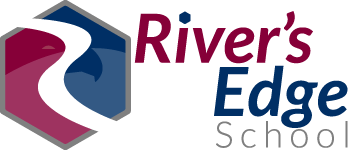 School Community CouncilRules of Order and ProcedureTo promote civil discourse, all council members shall:Attend meetings on time and come prepared. Communicate clearly and positively.Provide input and respect opinions shared by others.Make decisions that prioritize the needs of the students.Act with integrity.Rules of Order and Procedure:All meetings are open to the public.A proposed agenda of upcoming meetings will be made available on the school website at least one week in advance. All agendas, meeting minutes, and an invitation for community members to attend will be posted to the school website (53A-1a-108.1).A committee will be formed of parents/guardians and school representatives (53a-1a-108).The council will consist of 4 parent members and 2 employees (1 of which must be the principal). If more parents are interested in serving than the number of seats available, an election will be held.Once a council member has committed, they are expected to actively participate on the council. If a member is unable to fulfill their commitment, they will be removed from the council and another member will be appointed or elected to fill the seat. Council members provide input and approve the School Improvement Plan (53A-1a-108.5).Council members approve the use of School LAND Trust Funds to support the school improvement plan (53a-16-101.5).The council must have a quorum to vote. A quorum is equal to the majority of council members. Decisions requiring a vote must pass with 2/3 approval. A tie vote is a lost vote.